IEEE P802.11
Wireless LANsAbstractThis submission proposes resolutions for the following CIDs from LB273:4410NOTE – Set the Track Changes Viewing Option in the MS Word to “All Markup” to clearly see the proposed text edits.Revision History:R0: Initial version.R1: Updated authors.CID 4410DiscussionREVme D3.0 added a sentence prohibiting the use of extended channel switch (ECS) procedure for inter-band channel switching.REVme D3.0 P2496 (11.9.1):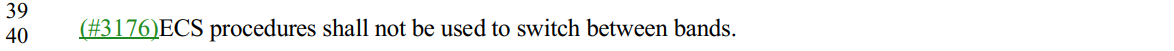 Note that Channel Switch Announcement (9.4.2.17) cannot be used for inter-band channel switch because the channel number alone is insufficient to indicate that the AP is moving to a different band.  Hence, ECS is the only mechanism in the IEEE 802.11 standard which can be used to perform inter-band channel switch, and is used by existing products in the field.  Therefore, it is not appropriate to suddenly make ECS illegal for inter-band channel switch.Proposed Resolution: CID 4410ACCEPTED[End of File]CIDClausePage.LineCommentProposed Change441011.9.12496.40Extended channel switching is the only mechanism in IEEE 802.11-2020 which can be used to switch between bands.
However, REVme D3.0 suddenly made inter-band channel switch impossible by prohibiting the use of ECS for inter-band channel switch.Delete "ECS procedures shall not be used to switch between bands."